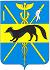 АДМИНИСТРАЦИЯБОГУЧАРСКОГО МУНИЦИПАЛЬНОГО РАЙОНАВОРОНЕЖСКОЙ ОБЛАСТИПОСТАНОВЛЕНИЕот «02» декабря 2020 г. № 745г. БогучарОб утверждении Порядка обеспечения сухими пайками обучающихся с ограниченными возможностями здоровья, а также детей-инвалидов, обучающихся в муниципальных общеобразовательных учреждениях Богучарского муниципального района, получающих образование на домуВ целях реализации пункта 7 статьи 79 Федерального закона от 29.12.2012 № 273-ФЗ «Об образовании в Российской Федерации», социальной поддержки обучающихся с ограниченными возможности здоровья, а также детей-инвалидов, обучающихся в муниципальных общеобразовательных учреждениях Богучарского муниципального района, получающих образование на дому, администрация Богучарского муниципального района п о с т а н о в л я е т:1. Утвердить Порядок обеспечения сухими пайками обучающихся с ограниченными возможности здоровья, а также детей-инвалидов, обучающихся в муниципальных общеобразовательных учреждениях Богучарского муниципального района, получающих образование на дому, согласно приложению. 2. Контроль за исполнением настоящего постановления возложить на первого заместителя главы администрации Богучарского муниципального района - руководителя МКУ «Функциональный центр» Ю.М. Величенко.Приложение к постановлению администрации Богучарского муниципального района от 02.12.2020 № 745Порядокобеспечения сухими пайками обучающихся с ограниченными возможности здоровья, а также детей-инвалидов, обучающихся в муниципальных общеобразовательных учреждениях Богучарского муниципального района, получающих образование на дому1. Общие положения1.1. Порядок обеспечения сухими пайками обучающихся с ограниченными возможности здоровья, а также детей-инвалидов, обучающихся в муниципальных общеобразовательных учреждениях Богучарского муниципального района, получающих образование на дому (далее – Порядок), разработан в целях предоставления бесплатного питания обучающимся с ограниченными возможностями здоровья, а также детям-инвалидам, обучающимся в муниципальных общеобразовательных учреждениях Богучарского муниципального района, получающим образование на дому (далее – обучающиеся на дому).1.2. Настоящий Порядок устанавливает механизм обеспечения сухими пайками обучающихся на дому, источники финансового обеспечения расходов, контроль и ответственность за обеспечение сухими пайками обучающихся на дому.2. Порядок обеспечения сухими пайками обучающихся на дому2.1. Бесплатное питание для обучающихся на дому может предоставляться в виде сухого пайка среднесуточного набора продуктов питания по рекомендуемым нормам, утвержденным постановлением Главного государственного санитарного врача Российской Федерации от 23.07.2008 № 45 «Об утверждении СанПиН 2.4.5.2409-08 «Санитарно-эпидемиологические требования к организации питания обучающихся в общеобразовательных учреждениях, учреждениях начального и среднего профессионального образования» (далее – Сухой паек).2.2. Право на получение Сухого пайка имеют обучающиеся на дому. К обучающимся на дому относятся также иные дети, получившие от органов здравоохранения справку об обучении на дому на определенный период. В исключительных случаях данное право имеет обучающийся ребенок-инвалид, получающий образование в общеобразовательном учреждении, не имеющий возможности питания в общеобразовательном учреждении, приравнивающийся к обучающимся на дому (в частности, ребенок-инвалид с тяжелой формой сахарного диабета).2.3. Для получения Сухого пайка один из родителей (законных представителей) обучающегося на дому предоставляет в общеобразовательное учреждение:1) заявление об обеспечении бесплатным питанием обучающегося на дому в виде Сухого пайка согласно приложению № 1 к настоящему Порядку;2) копию документа, удостоверяющего личность родителя (законного представителя) (паспорт);3) копию свидетельства о рождении (паспорта) обучающегося на дому;4) копию заключения (справки) медицинской организации об индивидуальном обучении на дому;5) копию справки МСЭ об инвалидности ребенка (если ребенок относится к данной категории);6) копию заключения территориальной психолого-медико-педагогической комиссии;7) копию документа, подтверждающего полномочия законного представителя обучающегося.2.4. Родитель (законный представитель) обучающегося несет ответственность за достоверность сведений, содержащихся в представленных документах.2.5. Решение о предоставлении Сухого пайка оформляется приказом общеобразовательного учреждения в течение 3 рабочих дней со дня предоставления заявителем документов, указанных в пункте 2.3 настоящего Порядка при отсутствии оснований для отказа в предоставлении бесплатного питания в виде Сухого пайка.2.6. Об отказе в предоставлении бесплатного питания в виде Сухого пайка заявитель уведомляется директором общеобразовательного учреждения в течение 5 рабочих дней с даты подачи заявления с указанием причины отказа.2.7. Основанием для отказа в предоставлении бесплатного питания в виде Сухого пайка является предоставление родителями (законными представителями) обучающегося неполного пакета документов и (или) недостоверных сведений.2.8. В случае принятия общеобразовательной организацией решения о предоставлении бесплатного питания в виде Сухого пайка, его назначение устанавливается со дня, следующего за днем издания приказа о предоставлении бесплатного питания в виде Сухого пайка.2.9. Предоставление бесплатного питания в виде Сухого пайка осуществляется на соответствующую сумму средств бюджета, предоставленных на оказание данной меры социальной поддержки, и рассчитывается с учетом стоимости бесплатного горячего питания обучающихся в общеобразовательных учреждениях Богучарского муниципального района на одного обучающегося в день. 2.10. Бесплатное питание для обучающегося на дому в виде Сухого пайка осуществляется из расчета количества календарных дней в месяце, за исключением выходных, праздничных дней и каникулярного времени, нахождения в организациях отдыха и оздоровления, санаториях (во внеканикулярный период), на стационарном лечении в организациях здравоохранения, а также в других организациях, в которых обучающийся находится на полном государственном обеспечении.2.11. Директор общеобразовательного учреждения приказом назначает лиц, ответственных за ведение документации (список обучающихся на дому, расчет бюджетных ассигнований на обеспечение Сухими пайками, журнал учета выдачи Сухих пайков для обучающихся на дому) и выдачу Сухих пайков. Журнал учета выдачи Сухих пайков для обучающихся на дому должен быть оформлен согласно приложению № 2 к настоящему Порядку, прошит, пронумерован, скреплен печатью.2.12. Сухой паек обучающемуся на дому выдается один раз в месяц в конце каждого календарного месяца учебного года.2.13. Общеобразовательное учреждение в срок до 5 числа месяца, следующего за отчетным, направляет в муниципальное казенное учреждение «Управление по образованию и молодежной политике Богучарского муниципального района Воронежской области» список обучающихся на дому из 1-4 и 5-11 классов - получателей бесплатного питания в виде Сухого пайка согласно приложению № 3 (таблица А) к настоящему Порядку, утвержденный приказом директора общеобразовательного учреждения (главному специалисту, ответственному за организацию питания в общеобразовательных учреждениях), и расчет бюджетных ассигнований на обеспечение Сухими пайками обучающихся на дому согласно приложению № 3 (таблица Б) к настоящему Порядку (в отдел учета и отчетности). 2.14. Общеобразовательное учреждение принимает решение о прекращении предоставления либо отказе в предоставлении бесплатного питания обучающимся на дому в случаях:1) прекращения срока действия документов, указанных в пункте 2.3 настоящего Порядка, при наличии в них срока действия;2) отчисления обучающегося из общеобразовательного учреждения;3) смерти обучающегося;4) признания обучающегося судом безвестно отсутствующим или объявления умершим;5) лишения (ограничения) родителей обучающихся родительских прав;6) прекращения полномочий законного представителя.2.15. Общеобразовательное учреждение в течение 5 рабочих дней со дня возникновения обстоятельств, указанных в пункте 2.14 настоящего Порядка, издает приказ о приостановке или отмене предоставления бесплатного питания в виде Сухого пайка.3. Финансовое обеспечение Сухими пайками обучающихся на дому 3.1. Обеспечение Сухими пайками обучающихся на дому осуществляется из муниципального бюджета:  - для обучающихся 1-4 классов - в пределах стоимости, сложившейся при обеспечении горячим обедом за счет средств федерального, областного и муниципального бюджетов, и стоимости завтрака из расчета стоимости, сложившейся в конкретном общеобразовательном учреждении.  - для обучающихся 5-11 классов, из расчета стоимости питания, сложившейся в конкретном общеобразовательном учреждении.Приложение № 1 к Порядку обеспечения сухими пайками обучающихся с ограниченными возможности здоровья, а также детей-инвалидов, обучающихся в муниципальных общеобразовательных учреждениях Богучарского муниципального района, получающих образование на домуДиректору МКОУ «_________________________________________________»(наименование общеобразовательной организации)от ______________________________,(Ф.И.О. родителя (законного представителя))проживающего по адресу: _____________________________________________тел.: ______________________________Заявлениена обеспечение обучающегося на дому бесплатным питанием в виде Сухого пайкаЯ, ______________________________________________________________________, (Ф.И.О. родителя (законного представителя))прошу предоставлять бесплатное питание в виде Сухого пайка моему ребенку _______________________________________________________________________ (Ф.И.О. ребенка)из числа детей, обучающихся на дому, ученику (ученице) ____________________ класса. К заявлению прилагаю: 1) копию документа, удостоверяющего личность родителя (законного представителя) (паспорт); 2) копию свидетельства о рождении (паспорта) обучающегося на дому; 3) копию заключения (справки) медицинской организации об индивидуальном обучении на дому; 4) копию справки МСЭ об инвалидности ребенка (если ребенок относится к данной категории); 5) копию заключения территориальной психолого-медико-педагогической комиссии; 6) копию документа, подтверждающего полномочия законного представителя обучающегося._______________________________________________________________________ (подчеркнуть в перечне документы, предоставленные родителем (законным представителем)) Гарантирую своевременность и достоверность предъявления сведений при изменении оснований для предоставления бесплатного питания в виде Сухого пайка. Даю свое согласие на обработку персональных данных и совершение всех необходимых действий с персональными данными в соответствии с Федеральным законом от 27.07.2006 № 152-ФЗ «О персональных данных» в целях предоставления бесплатного питания в виде Сухого пайка. Согласие на обработку персональных данных действует до истечения сроков хранения соответствующей информации или документов, содержащих указанную информацию, определяемых в соответствии с действующим законодательством Российской Федерации.«______» ____________ 20___ г. _________________________________ (Ф.И.О. родителя (законного представителя))Приложение № 2 к Порядку обеспечения сухими пайками обучающихся с ограниченными возможности здоровья, а также детей-инвалидов, обучающихся в муниципальных общеобразовательных учреждениях Богучарского муниципального района, получающих образование на домуЖурналучета выдачи Сухих пайков для обучающихся на дому в МКОУ «______________________»Приложение № 3 к Порядку обеспечения сухими пайками обучающихся с ограниченными возможности здоровья, а также детей-инвалидов, обучающихся в муниципальных общеобразовательных учреждениях Богучарского муниципального района, получающих образование на домуСписок обучающихся на дому за ______________ месяц 20___ годатаблица АДиректор МКОУ «_______________» _________________ /______________________/М.П.Расчет бюджетных ассигнований на обеспечение Сухими пайками обучающихся на дому в ______________________________________________________________________за ______________ месяц 20___ годатаблица БДиректор МКОУ «_______________» _________________ /______________________/М.П.Глава Богучарского муниципального районаВ.В. Кузнецов № п/пФамилия, имя, отчество обучающегося на домуклассмесяцКоличе ство календарных дней в месяцестоимость питания (руб. в день), установленная в ОУсумма, руб.Подпись родителя (законного представителя)Расшифровка подписи1.2.….Штамп общеобразовательного учрежденияМуниципальное казенное учреждение «Управление по образованию и молодежной политике Богучарского муниципального района Воронежской области»№ п/пФамилия, имя, отчество ребенкаклассстатус ребенка:1) ребенок с ОВЗ и инвалидностью2) ребенок с ОВЗ без инвалидности3) ребенок-инвалид4) иной ребенок (из пункта 2.2 Порядка)примечание№ п/пФамилия, инициалы обучающегося на домуклассколичество календарных дней в месяцестоимость питания (руб. в день), установленная в ОУсумма, руб.